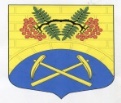 АДМИНИСТРАЦИЯ МУНИЦИПАЛЬНОГО ОБРАЗОВАНИЯ  ПУТИЛОВСКОЕ СЕЛЬСКОЕ ПОСЕЛЕНИЕ   КИРОВСКОГО МУНИЦИПАЛЬНОГО РАЙОНА ЛЕНИНГРАДСКОЙ ОБЛАСТИПОСТАНОВЛЕНИЕот 23 августа  2018 года  № 192О внесении изменений в постановление  от 15 мая 2018 года  №114«Об утверждении плана противодействия коррупции в МОПутиловское сельское поселение  на 2018-2019 год»		Согласно пп. «б»  п.3, п.14, п.30  Указа Президента Российской Федерации от 29 июня 2018 года  №378  «О Национальном плане противодействия коррупции на 2018 - 2020 годы" внести изменения в постановление  от 15 мая 2018 года  №114 «Об утверждении плана противодействия коррупции в МО Путиловское  сельское  поселение  на  2018-2019 год»Постановляю:  1.  В наименование постановления цифру « 2019»  заменить на  цифру «2020»;        2. Дополнить раздел  2.2.    п. 2.2.9., п.2.2.10. 3. Дополнить раздел  3   п. 3.4.,  п.3.5. 
 4.  Опубликовать на официальном сайте администрации.       	5.  Контроль за исполнением настоящего постановления оставляю за собой.            Заместитель главы администрации                                             Т.Н.Иванцова 2.2. Обеспечение соблюдения муниципальными служащими ограничений, запретов, а также исполнения обязанностей, установленных в целях противодействия коррупции, повышение эффективности урегулирования конфликта интересов.2.2. Обеспечение соблюдения муниципальными служащими ограничений, запретов, а также исполнения обязанностей, установленных в целях противодействия коррупции, повышение эффективности урегулирования конфликта интересов.2.2. Обеспечение соблюдения муниципальными служащими ограничений, запретов, а также исполнения обязанностей, установленных в целях противодействия коррупции, повышение эффективности урегулирования конфликта интересов.2.2. Обеспечение соблюдения муниципальными служащими ограничений, запретов, а также исполнения обязанностей, установленных в целях противодействия коррупции, повышение эффективности урегулирования конфликта интересов.2.2.9.Организация контроля за соблюдением лицами, замещающими должности муниципальной службы, требований законодательства Российской Федерации о противодействии коррупции, касающихся предотвращения и урегулирования конфликта интересов, в том числе за привлечением таких лиц к ответственности в случае их несоблюденияВ течение2019-2020 годовЗаместитель главы администрации2.2.10.Организация  кадровой работы в части, касающейся ведения личных дел лиц, замещающих муниципальные должности и должности муниципальной службы, в том числе контроля за актуализацией сведений, содержащихся в анкетах, представляемых при назначении на указанные должности и поступлении на такую службу, об их родственниках и свойственниках в целях выявления возможного конфликта интересов.В течение2019-2020 годовЗаместитель главы администрации 3. Антикоррупционное образование3. Антикоррупционное образование3. Антикоррупционное образование3. Антикоррупционное образование3.4. Ежегодное повышение квалификации муниципальных служащих, в должностные обязанности которых входит участие в противодействии коррупции.В течение  2019-2020 годов Заместитель главы администрации3.5.Обучение муниципальных служащих, впервые поступивших на муниципальную службу для замещения должностей, включенных в перечни, установленные нормативными правовыми актами Российской Федерации, по образовательным программам в области противодействия коррупции.В течение  2019-2020 годов Заместитель главы администрацииРазослано: дело,  МУП «ЖКХ»,  МБУ «ДК Путилово», прокуратура,                    сайт  администрации 